В соответствии со статьей 28 Федерального закона от 06.10.2003 № 131-ФЗ «Об общих принципах организации местного самоуправления в Российской Федерации», Законом Чувашской Республики от 18.10.2004 № 19 «Об организации местного самоуправления в Чувашской Республике», статьей 20 Устава Мариинско-Посадского муниципального округа Чувашской Республики Собрание депутатов Мариинско-Посадского муниципального округа решило:1. Провести публичные слушания по проекту решения Собрания депутатов Мариинско-Посадского муниципального округа «Об итогах исполнения бюджета Мариинско-Посадского муниципального округа Чувашской Республики за 2023 год».2. Проведение публичных слушаний назначить  на 05 апреля 2024 года в 10 часов 00 минут в актовом зале администрации Мариинско-Посадского муниципального округа по адресу:    г. Мариинский Посад, ул. Николаева, д.47.3. Предложения и замечания по проекту решения Собрания депутатов Мариинско-Посадского муниципального округа «Об итогах исполнения бюджета Мариинско-Посадского муниципального округа Чувашской Республики за 2023 год» следует направлять в письменном виде в финансовый отдел администрации Мариинско-Посадского муниципального округа Чувашской Республики по адресу: г. Мариинский Посад, ул. Николаева, д.47, кабинет 115, контактный телефон: 2-18-72.4. Данное решение и проект решения Собрания депутатов Мариинско-Посадского муниципального округа «Об итогах исполнения бюджета Мариинско-Посадского муниципального округа Чувашской Республики за 2023 год»  опубликовать в периодическом печатном издании «Посадский вестник» и разместить на официальном сайте администрации  Мариинско-Посадского муниципального округа Чувашской Республики  до 2 апреля 2024 года. Председатель Собрания депутатовМариинско-Посадского муниципального округа                                            М.В. ЯковлеваЧăваш  РеспубликинСĕнтĕрвăрри муниципаллă округĕн депутатсен ПухăвĕЙ Ы Ш Ă Н У№Сĕнтĕрвăрри хули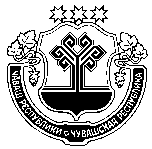 Чувашская  РеспубликаСобрание депутатов Мариинско-Посадскогомуниципального округа Р Е Ш Е Н И Е 27.03.2024   № 26/7г. Мариинский  ПосадО проведении публичных слушаний по  проекту решения Собрания депутатов Мариинско-Посадского муниципального округа «Об итогах исполнения бюджета Мариинско - Посадского муниципального округа Чувашской  Республики за 2023 год»